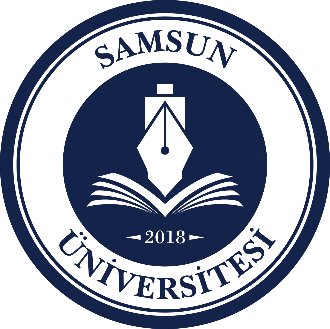 SERTİFİKA PROGRAMI ÖNERİ FORMUSERTİFİKA PROGRAMI ÖNERİ FORMU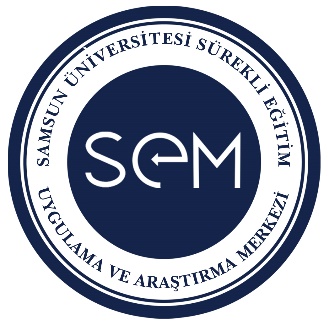 Eğitimin AdıEğitimin İçeriğiEğitimin Hedef KitlesiEğitimin Toplam SaatiEğitmen Tarafından Talep Edilen NetBirim Saat Ücreti( 1 Saat / TL)Eğitime Katılacak Maksimum Kişi SayısıEğitimin Gün ve SaatleriEğitiminin Verileceği Salonun ÖzellikleriEĞİTMEN HAKKINDA BİLGİLEREĞİTMEN HAKKINDA BİLGİLEREĞİTMEN HAKKINDA BİLGİLEREĞİTMEN HAKKINDA BİLGİLEREĞİTMEN HAKKINDA BİLGİLERAdı-SoyadıAdı-SoyadıAdı-SoyadıUnvanıUnvanıUnvanıFakülte / BölümFakülte / BölümFakülte / BölümE-PostaE-PostaE-PostaTelefonTelefonTelefonİmzasıİmzasıİmzası